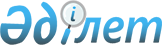 О внесении изменений в решение маслихата от 15 декабря 2021 года № 139 "Об областном бюджете Костанайской области на 2022-2024 годы"Решение маслихата Костанайской области от 17 августа 2022 года № 207. Зарегистрировано в Министерстве юстиции Республики Казахстан 27 августа 2022 года № 29302
      Костанайский областной маслихат РЕШИЛ:
      1. Внести в решение Костанайского областного маслихата "Об областном бюджете Костанайской области на 2022-2024 годы" от 15 декабря 2021 года № 139 (зарегистрировано в Реестре государственной регистрации нормативных правовых актов под № 25799), следующие изменения:
      пункт 1 изложить в новой редакции:
      "1. Утвердить бюджет Костанайской области на 2022-2024 годы согласно приложениям 1, 2 и 3 к настоящему решению соответственно, в том числе на 2022 год в следующих объемах:
      1) доходы – 392 667 927,8 тысячи тенге, в том числе по:
      налоговым поступлениям – 12 602 575,0 тысяч тенге;
      неналоговым поступлениям – 4 073 641,3 тысячи тенге;
      поступления от продажи основного капитала – 33 511,0 тысяч тенге;
      поступлениям трансфертов – 375 958 200,5 тысячи тенге;
      2) затраты – 397 794 588,4 тысячи тенге;
      3) чистое бюджетное кредитование – 3 398 484,3 тысячи тенге, в том числе:
      бюджетные кредиты – 12 030 307,6 тысячи тенге;
      погашение бюджетных кредитов – 8 631 823,3 тысячи тенге;
      4) сальдо по операциям с финансовыми активами – 227 850,7 тысячи тенге;
      5) дефицит (профицит) бюджета – - 8 752 995,6 тысячи тенге;
      6) финансирование дефицита (использование профицита) бюджета – 8 752 995,6 тысячи тенге.";
      подпункты 1), 2) и 5) пункта 11 изложить в новой редакции:
      "1) по корпоративному подоходному налогу с юридических лиц, за исключением поступлений от субъектов крупного предпринимательства и организаций нефтяного сектора в размере 100%, за исключением городов Костанай – в размере 97,0%, Рудный – в размере 50,0%;
      2) по индивидуальному подоходному налогу с доходов, облагаемых у источника выплаты в размере 100%, за исключением Федоровского района – в размере 88,0% и города Костанай – в размере 97,0%;
      5) по социальному налогу в размере 100%, за исключением Федоровского района – в размере 87,0% и города Костанай – в размере 96,0%.";
      приложения 1, 2 и 3 к указанному решению изложить в новой редакции согласно приложениям 1, 2 и 3 к настоящему решению.
      2. Настоящее решение вводится в действие с 1 января 2022 года. Областной бюджет Костанайской области на 2022 год Областной бюджет Костанайской области на 2023 год Областной бюджет Костанайской области на 2024 год
					© 2012. РГП на ПХВ «Институт законодательства и правовой информации Республики Казахстан» Министерства юстиции Республики Казахстан
				
      Секретарь Костанайского областного маслихата 

С. Ещанов
 Приложение 1 к решению маслихатаот 17 августа 2022 года№ 207Приложение 1к решению маслихатаот 15 декабря 2021 года№ 139
Категория
Категория
Категория
Категория
Категория
Сумма, тысяч тенге
Класс
Класс
Класс
Класс
Сумма, тысяч тенге
Подкласс
Подкласс
Подкласс
Сумма, тысяч тенге
Наименование
Сумма, тысяч тенге
I. Доходы
392 667 927,8
1
Налоговые поступления
12 602 575,0
01
Подоходный налог
3 374 657,5
1
Корпоративный подоходный налог
2 753 539,5
2
Индивидуальный подоходный налог
621 118,0
03
Социальный налог
592 596,0
1
Социальный налог
592 596,0
05
Внутренние налоги на товары, работы и услуги
8 635 321,5
3
Поступления за использование природных и других ресурсов
8 618 905,5
4
Сборы за ведение предпринимательской и профессиональной деятельности
16 416,0
2
Неналоговые поступления
4 073 641,3
01
Доходы от государственной собственности
2 526 428,2
1
Поступления части чистого дохода государственных предприятий
287 740,0
3
Дивиденды на государственные пакеты акций, находящиеся в государственной собственности
21 397,0
4
Доходы на доли участия в юридических лицах, находящиеся в государственной собственности
2 078,0
5
Доходы от аренды имущества, находящегося в государственной собственности
85 825,0
7
Вознаграждения по кредитам, выданным из государственного бюджета
2 129 388,2
02
Поступления от реализации товаров (работ, услуг) государственными учреждениями, финансируемыми из государственного бюджета
2 735,0
1
Поступления от реализации товаров (работ, услуг) государственными учреждениями, финансируемыми из государственного бюджета
2 735,0
03
Поступления денег от проведения государственных закупок, организуемых государственными учреждениями, финансируемыми из государственного бюджета
1 526,0
1
Поступления денег от проведения государственных закупок, организуемых государственными учреждениями, финансируемыми из государственного бюджета
1 526,0
04
Штрафы, пени, санкции, взыскания, налагаемые государственными учреждениями, финансируемыми из государственного бюджета, а также содержащимися и финансируемыми из бюджета (сметы расходов) Национального Банка Республики Казахстан
882 762,1
1
Штрафы, пени, санкции, взыскания, налагаемые государственными учреждениями, финансируемыми из государственного бюджета, а также содержащимися и финансируемыми из бюджета (сметы расходов) Национального Банка Республики Казахстан, за исключением поступлений от организаций нефтяного сектора и в Фонд компенсации потерпевшим 
882 762,1
06
Прочие неналоговые поступления
660 190,0
1
Прочие неналоговые поступления
660 190,0
3
Поступления от продажи основного капитала
33 511,0
01
Продажа государственного имущества, закрепленного за государственными учреждениями
33 511,0
1
Продажа государственного имущества, закрепленного за государственными учреждениями
33 511,0
4
Поступления трансфертов
375 958 200,5
01
Трансферты из нижестоящих органов государственного управления
97 696 732,5
2
Трансферты из районных (городов областного значения) бюджетов
97 696 732,5
02
Трансферты из вышестоящих органов государственного управления
278 261 468,0
1
Трансферты из республиканского бюджета
278 261 468,0
Функциональная группа
Функциональная группа
Функциональная группа
Функциональная группа
Функциональная группа
Сумма, тысяч тенге
Функциональная подгруппа
Функциональная подгруппа
Функциональная подгруппа
Функциональная подгруппа
Сумма, тысяч тенге
Администратор бюджетных программ
Администратор бюджетных программ
Администратор бюджетных программ
Сумма, тысяч тенге
Программа
Программа
Сумма, тысяч тенге
Наименование
Сумма, тысяч тенге
II. Затраты
397 794 588,4
01
Государственные услуги общего характера
5 742 842,2
1
Представительные, исполнительные и другие органы, выполняющие общие функции государственного управления
3 257 122,7
110
Аппарат маслихата области
161 826,0
001
Услуги по обеспечению деятельности маслихата области
123 711,0
005
Повышение эффективности деятельности депутатов маслихатов
3 555,0
113
Целевые текущие трансферты нижестоящим бюджетам
34 560,0
120
Аппарат акима области
2 523 391,6
001
Услуги по обеспечению деятельности акима области
1 936 864,0
004
Капитальные расходы государственного органа
31 180,0
007
Капитальные расходы подведомственных государственных учреждений и организаций
251 698,6
009
Обеспечение и проведение выборов акимов городов районного значения, сел, поселков, сельских округов
284 194,0
113
Целевые текущие трансферты нижестоящим бюджетам
19 455,0
282
Ревизионная комиссия области
445 910,1
001
Услуги по обеспечению деятельности ревизионной комиссии области 
437 628,3
003
Капитальные расходы государственного органа
8 281,8
752
Управление общественного развития области
125 995,0
075
Обеспечение деятельности Ассамблеи народа Казахстана области
125 995,0
2
Финансовая деятельность
1 932 881,3
257
Управление финансов области 
1 822 809,3
001
Услуги по реализации государственной политики в области исполнения местного бюджета и управления коммунальной собственностью
379 280,0
009
Приватизация, управление коммунальным имуществом, постприватизационная деятельность и регулирование споров, связанных с этим
10 147,0
013
Капитальные расходы государственного органа
41 344,3
113
Целевые текущие трансферты нижестоящим бюджетам
1 392 038,0
718
Управление государственных закупок области
110 072,0
001
Услуги по реализации государственной политики в области государственных закупок на местном уровне
110 072,0
5
Планирование и статистическая деятельность
354 717,2
258
Управление экономики и бюджетного планирования области 
354 717,2
001
Услуги по реализации государственной политики в области формирования и развития экономической политики, системы государственного планирования
339 154,4
005
Капитальные расходы государственного органа
7 268,8
061
Экспертиза и оценка документации по вопросам бюджетных инвестиций и государственно-частного партнерства, в том числе концессии
8 294,0
9
Прочие государственные услуги общего характера
198 121,0
269
Управление по делам религий области
148 071,0
001
Услуги по реализации государственной политики в сфере религиозной деятельности на местном уровне
47 605,0
005
Изучение и анализ религиозной ситуации в регионе
100 466,0
288
Управление строительства, архитектуры и градостроительства области
50 050,0
061
Развитие объектов государственных органов
50 050,0
02
Оборона
677 262,5
1
Военные нужды
248 580,5
120
Аппарат акима области
248 580,5
010
Мероприятия в рамках исполнения всеобщей воинской обязанности
105 117,0
011
Подготовка территориальной обороны и территориальная оборона областного масштаба
143 463,5
2
Организация работы по чрезвычайным ситуациям
428 682,0
287
Территориальный орган, уполномоченных органов в области чрезвычайных ситуаций природного и техногенного характера, гражданской обороны, финансируемый из областного бюджета
428 682,0
002
Капитальные расходы территориального органа и подведомственных государственных учреждений
346 630,0
003
Мероприятия гражданской обороны областного масштаба
6 283,0
004
Предупреждение и ликвидация чрезвычайных ситуаций областного масштаба
75 769,0
03
Общественный порядок, безопасность, правовая, судебная, уголовно-исполнительная деятельность
12 848 394,9
1
Правоохранительная деятельность
12 848 394,9
252
Исполнительный орган внутренних дел, финансируемый из областного бюджета
12 812 352,9
001
Услуги по реализации государственной политики в области обеспечения охраны общественного порядка и безопасности на территории области
11 460 470,0
003
Поощрение граждан, участвующих в охране общественного порядка
6 506,0
006
Капитальные расходы государственного органа
1 345 376,9
288
Управление строительства, архитектуры и градостроительства области
36 042,0
053
Строительство объектов общественного порядка и безопасности
36 042,0
04
Образование
151 939 207,6
1
Дошкольное воспитание и обучение
17 581 166,4
261
Управление образования области
17 523 083,0
202
Реализация государственного образовательного заказа в дошкольных организациях образования
17 523 083,0
288
Управление строительства, архитектуры и градостроительства области
58 083,4
011
Строительство и реконструкция объектов дошкольного воспитания и обучения
58 083,4
2
Начальное, основное среднее и общее среднее образование
109 963 095,0
261
Управление образования области
102 734 741,1
003
Общеобразовательное обучение по специальным образовательным учебным программам
3 122 378,0
006
Общеобразовательное обучение одаренных детей в специализированных организациях образования
1 460 476,0
055
Дополнительное образование для детей и юношества
4 554 513,7
082
Общеобразовательное обучение в государственных организациях начального, основного и общего среднего образования
67 422 289,4
083
Организация бесплатного подвоза учащихся до ближайшей школы и обратно в сельской местности
84 623,0
203
Реализация подушевого финансирования в государственных организациях среднего образования
26 090 461,0
285
Управление физической культуры и спорта области
4 969 453,9
006
Дополнительное образование для детей и юношества по спорту
4 969 453,9
288
Управление строительства, архитектуры и градостроительства области
2 258 900,0
012
Строительство и реконструкция объектов начального, основного среднего и общего среднего образования
2 253 900,0
069
Строительство и реконструкция объектов дополнительного образования
5 000,0
4
Техническое и профессиональное, послесреднее образование
12 716 393,6
253
Управление здравоохранения области
1 023 267,0
043
Подготовка специалистов в организациях технического и профессионального, послесреднего образования
1 023 267,0
261
Управление образования области
11 686 724,0
024
Подготовка специалистов в организациях технического и профессионального образования
11 686 724,0
288
Управление строительства, архитектуры и градостроительства области
6 402,6
099
Строительство и реконструкция объектов технического, профессионального и послесреднего образования
6 402,6
5
Переподготовка и повышение квалификации специалистов
3 105 217,8
120
Аппарат акима области
4 342,0
019
Обучение участников избирательного процесса
4 342,0
261
Управление образования области
3 100 875,8
052
Повышение квалификации, подготовка и переподготовка кадров в рамках Государственной программы развития продуктивной занятости и массового предпринимательства на 2017 – 2021 годы "Еңбек"
3 100 875,8
6
Высшее и послевузовское образование
181 413,0
253
Управление здравоохранения области
151 505,0
057
Подготовка специалистов с высшим, послевузовским образованием и оказание социальной поддержки обучающимся
151 505,0
261
Управление образования области
29 908,0
057
Подготовка специалистов с высшим, послевузовским образованием и оказание социальной поддержки обучающимся
29 908,0
9
Прочие услуги в области образования
8 391 921,8
261
Управление образования области
8 391 921,8
001
Услуги по реализации государственной политики на местном уровне в области образования 
1 011 811,0
004
Информатизация системы образования в государственных организациях образования 
85 775,0
005
Приобретение и доставка учебников, учебно-методических комплексов государственных организациях образования
1 057 035,0
007
Проведение школьных олимпиад, внешкольных мероприятий и конкурсов областного, районного (городского) масштабов
500 395,0
011
Обследование психического здоровья детей и подростков и оказание психолого-медико-педагогической консультативной помощи населению
673 756,0
013
Капитальные расходы государственного органа
14 357,0
029
Методическое и финансовое сопровождение системы образования
2 261 591,0
067
Капитальные расходы подведомственных государственных учреждений и организаций
2 280 538,8
080
Реализация инициативы Фонда Нурсултана Назарбаева на выявление и поддержку талантов "EL UMITI"
22 870,0
086
Выплата единовременных денежных средств казахстанским гражданам, усыновившим (удочерившим) ребенка (детей)-сироту и ребенка (детей), оставшегося без попечения родителей
2 756,0
087
Ежемесячные выплаты денежных средств опекунам (попечителям) на содержание ребенка-сироты (детей-сирот), и ребенка (детей), оставшегося без попечения родителей
481 037,0
05
Здравоохранение
10 133 087,9
2
Охрана здоровья населения
3 008 424,9
253
Управление здравоохранения области
2 694 778,6
006
Услуги по охране материнства и детства
461 638,0
007
Пропаганда здорового образа жизни
83 616,3
041
Дополнительное обеспечение гарантированного объема бесплатной медицинской помощи по решению местных представительных органов областей
1 671 440,3
042
Проведение медицинской организацией мероприятий, снижающих половое влечение, осуществляемые на основании решения суда
1 252,0
050
Возмещение лизинговых платежей по санитарному транспорту, медицинским изделиям, требующие сервисного обслуживания, приобретенных на условиях финансового лизинга
476 832,0
288
Управление строительства, архитектуры и градостроительства области
313 646,3
038
Строительство и реконструкция объектов здравоохранения
313 646,3
3
Специализированная медицинская помощь
1 796 471,0
253
Управление здравоохранения области
1 796 471,0
027
Централизованный закуп и хранение вакцин и других медицинских иммунобиологических препаратов для проведения иммунопрофилактики населения
1 796 471,0
4
Поликлиники
57 479,0
253
Управление здравоохранения области
57 479,0
039
Оказание амбулаторно-поликлинических услуг и медицинских услуг субъектами сельского здравоохранения, за исключением оказываемой за счет средств республиканского бюджета, и оказание услуг Call-центрами
57 479,0
5
Другие виды медицинской помощи
127 029,0
253
Управление здравоохранения области
127 029,0
029
Областные базы специального медицинского снабжения
127 029,0
9
Прочие услуги в области здравоохранения
5 143 684,0
253
Управление здравоохранения области
5 143 684,0
001
Услуги по реализации государственной политики на местном уровне в области здравоохранения
290 479,0
008
Реализация мероприятий по профилактике и борьбе со СПИД в Республике Казахстан
235 831,0
016
Обеспечение граждан бесплатным или льготным проездом за пределы населенного пункта на лечение
18 818,0
018
Информационно-аналитические услуги в области здравоохранения
54 997,0
023
Социальная поддержка медицинских и фармацевтических работников
295 000,0
033
Капитальные расходы медицинских организаций здравоохранения
4 248 559,0
06
Социальная помощь и социальное обеспечение
16 523 281,0
1
Социальное обеспечение
7 053 842,4
256
Управление координации занятости и социальных программ области
5 251 182,9
002
Предоставление специальных социальных услуг для престарелых и инвалидов в медико-социальных учреждениях (организациях) общего типа, в центрах оказания специальных социальных услуг, в центрах социального обслуживания
1 459 746,0
013
Предоставление специальных социальных услуг для инвалидов с психоневрологическими заболеваниями, в психоневрологических медико-социальных учреждениях (организациях), в центрах оказания специальных социальных услуг, в центрах социального обслуживания
2 686 760,0
014
Предоставление специальных социальных услуг для престарелых, инвалидов, в том числе детей-инвалидов, в реабилитационных центрах
408 882,0
015
Предоставление специальных социальных услуг для детей-инвалидов с психоневрологическими патологиями в детских психоневрологических медико-социальных учреждениях (организациях), в центрах оказания специальных социальных услуг, в центрах социального обслуживания
695 794,9
261
Управление образования области
1 736 835,5
015
Социальное обеспечение сирот, детей, оставшихся без попечения родителей
1 364 022,0
037
Социальная реабилитация
104 128,5
092
Содержание ребенка (детей), переданного патронатным воспитателям
268 685,0
288
Управление строительства, архитектуры и градостроительства области
65 824,0
039
Строительство и реконструкция объектов социального обеспечения
65 824,0
2
Социальная помощь
140 727,0
256
Управление координации занятости и социальных программ области
140 727,0
003
Социальная поддержка инвалидов
140 727,0
9
Прочие услуги в области социальной помощи и социального обеспечения
9 328 711,6
256
Управление координации занятости и социальных программ области
9 182 331,6
001
Услуги по реализации государственной политики на местном уровне в области обеспечения занятости и реализации социальных программ для населения
300 033,0
007
Капитальные расходы государственного органа
1 280,0
044
Реализация миграционных мероприятий на местном уровне
840,0
046
Обеспечение прав и улучшение качества жизни инвалидов в Республике Казахстан
59 580,4
053
Услуги по замене и настройке речевых процессоров к кохлеарным имплантам
156 060,0
067
Капитальные расходы подведомственных государственных учреждений и организаций
149 364,2
113
Целевые текущие трансферты нижестоящим бюджетам
8 515 174,0
270
Управление по инспекции труда области
122 774,0
001
Услуги по реализации государственной политики в области регулирования трудовых отношений на местном уровне
122 774,0
752
Управление общественного развития области
23 606,0
050
Обеспечение прав и улучшение качества жизни инвалидов в Республике Казахстан
23 606,0
07
Жилищно-коммунальное хозяйство
28 742 504,4
1
Жилищное хозяйство
40 000,0
279
Управление энергетики и жилищно-коммунального хозяйства области
40 000,0
054
Выплаты отдельным категориям граждан за жилище, арендуемое в частном жилищном фонде
40 000,0
2
Коммунальное хозяйство
28 702 504,4
279
Управление энергетики и жилищно-коммунального хозяйства области
28 702 504,4
001
Услуги по реализации государственной политики на местном уровне в области энергетики и жилищно-коммунального хозяйства
401 630,8
004
Газификация населенных пунктов
10 000,0
032
Субсидирование стоимости услуг по подаче питьевой воды из особо важных групповых и локальных систем водоснабжения, являющихся безальтернативными источниками питьевого водоснабжения
1 443 331,0
113
Целевые текущие трансферты нижестоящим бюджетам
1 217 591,7
114
Целевые трансферты на развитие нижестоящим бюджетам
25 629 950,9
08
Культура, спорт, туризм и информационное пространство
13 884 379,8
1
Деятельность в области культуры
4 509 226,1
262
Управление культуры области
4 509 226,1
001
Услуги по реализации государственной политики на местном уровне в области культуры 
231 508,0
003
Поддержка культурно-досуговой работы
884 500,0
005
Обеспечение сохранности историко-культурного наследия и доступа к ним
732 295,0
006
Развитие государственного языка и других языков народа Казахстана
70 794,0
007
Поддержка театрального и музыкального искусства
1 467 017,8
032
Капитальные расходы подведомственных государственных учреждений и организаций
96 628,0
113
Целевые текущие трансферты нижестоящим бюджетам
1 026 483,3
2
Спорт
6 849 450,5
285
Управление физической культуры и спорта области
6 844 423,5
001
Услуги по реализации государственной политики на местном уровне в сфере физической культуры и спорта
123 626,0
002
Проведение спортивных соревнований на областном уровне
92 974,0
003
Подготовка и участие членов областных сборных команд по различным видам спорта на республиканских и международных спортивных соревнованиях
5 999 625,1
032
Капитальные расходы подведомственных государственных учреждений и организаций
146 975,4
113
Целевые текущие трансферты нижестоящим бюджетам
481 223,0
288
Управление строительства, архитектуры и градостроительства области
5 027,0
024
Развитие объектов спорта
5 027,0
3
Информационное пространство
2 143 419,2
262
Управление культуры области
521 945,0
008
Обеспечение функционирования областных библиотек
521 945,0
739
Управление информатизации, оказания государственных услуг и архивов области
1 012 614,2
001
Услуги по реализации государственной политики на местном уровне в области информатизации, оказания государственных услуг, управления архивным делом
353 175,2
003
Обеспечение сохранности архивного фонда
605 963,0
032
Капитальные расходы подведомственных государственных учреждений и организаций
53 476,0
752
Управление общественного развития области
608 860,0
009
Услуги по проведению государственной информационной политики
608 860,0
4
Туризм
29 723,0
266
Управление предпринимательства и индустриально-инновационного развития области
29 723,0
021
Регулирование туристской деятельности
11 813,0
044
Субсидирование части затрат субъектов предпринимательства на содержание санитарно-гигиенических узлов
17 910,0
9
Прочие услуги по организации культуры, спорта, туризма и информационного пространства
352 561,0
752
Управление общественного развития области
352 561,0
001
Услуги по реализации государственной политики на местном уровне в области общественного развития 
273 053,0
006
Реализация мероприятий в сфере молодежной политики
79 508,0
09
Топливно-энергетический комплекс и недропользование
11 595 850,6
1
Топливо и энергетика
10 057 309,0
279
Управление энергетики и жилищно-коммунального хозяйства области
10 057 309,0
007
Развитие теплоэнергетической системы
8 936 759,0
050
Субсидирование затрат энергопроизводящих организаций на приобретение топлива для бесперебойного проведения отопительного сезона
1 120 550,0
9
Прочие услуги в области топливно-энергетического комплекса и недропользования
1 538 541,6
279
Управление энергетики и жилищно-коммунального хозяйства области
1 538 541,6
071
Развитие газотранспортной системы 
1 538 541,6
10
Сельское, водное, лесное, рыбное хозяйство, особо охраняемые природные территории, охрана окружающей среды и животного мира, земельные отношения
48 509 752,7
1
Сельское хозяйство
44 139 531,5
719
Управление ветеринарии области
2 127 549,4
001
Услуги по реализации государственной политики на местном уровне в сфере ветеринарии
382 480,0
003
Капитальные расходы государственного органа
273,2
008
Организация строительства, реконструкции скотомогильников (биотермических ям) и обеспечение их содержания
101 499,0
009
Организация санитарного убоя больных животных
28 607,0
010
Организация отлова и уничтожения бродячих собак и кошек
39 466,3
011
Возмещение владельцам стоимости обезвреженных (обеззараженных) и переработанных без изъятия животных, продукции и сырья животного происхождения, представляющих опасность для здоровья животных и человека
448,0
012
Проведения ветеринарных мероприятий по профилактике и диагностике энзоотических болезней животных
179 916,0
013
Проведение мероприятий по идентификации сельскохозяйственных животных
102 418,0
014
Проведение противоэпизоотических мероприятий
1 203 408,0
028
Услуги по транспортировке ветеринарных препаратов до пункта временного хранения
12 943,3
030
Централизованный закуп ветеринарных препаратов по профилактике и диагностике энзоотических болезней животных, услуг по их профилактике и диагностике, организация их хранения и транспортировки (доставки) местным исполнительным органам районов (городов областного значения)
60 410,6
067
Капитальные расходы подведомственных государственных учреждений и организаций 
15 680,0
741
Управление сельского хозяйства и земельных отношений области
42 011 982,1
002
Субсидирование развития семеноводства
1 730 000,0
005
Субсидирование стоимости пестицидов, биоагентов (энтомофагов), предназначенных для проведения обработки против вредных и особо опасных вредных организмов с численностью выше экономического порога вредоносности и карантинных объектов
7 172 357,0
008
Субсидирование производства приоритетных культур
1 000 000,0
018
Обезвреживание пестицидов (ядохимикатов) 
1 206,0
045
Определение сортовых и посевных качеств семенного и посадочного материала
172 168,1
046
Государственный учет и регистрация тракторов, прицепов к ним, самоходных сельскохозяйственных, мелиоративных и дорожно-строительных машин и механизмов
7 500,0
047
Субсидирование стоимости удобрений (за исключением органических)
4 069 100,0
050
Возмещение части расходов, понесенных субъектом агропромышленного комплекса, при инвестиционных вложениях
11 333 114,0
051
Субсидирование в рамках гарантирования и страхования займов субъектов агропромышленного комплекса
216 100,0
053
Субсидирование развития племенного животноводства, повышение продуктивности и качества продукции животноводства
7 500 000,0
055
Субсидирование процентной ставки по кредитным и лизинговым обязательствам в рамках направления по финансовому оздоровлению субъектов агропромышленного комплекса
61 401,0
056
Субсидирование ставок вознаграждения при кредитовании, а также лизинге на приобретение сельскохозяйственных животных, техники и технологического оборудования
7 899 411,0
057
Субсидирование затрат перерабатывающих предприятий на закуп сельскохозяйственной продукции для производства продуктов ее глубокой переработки в сфере животноводства
700 000,0
077
Субсидирование возмещения расходов, понесенных национальной компанией в сфере агропромышленного комплекса при реализации продовольственного зерна для регулирующего воздействия на внутренний рынок
149 625,0
3
Лесное хозяйство
2 335 062,3
254
Управление природных ресурсов и регулирования природопользования области
2 335 062,3
005
Охрана, защита, воспроизводство лесов и лесоразведение
2 305 311,3
006
Охрана животного мира
29 751,0
5
Охрана окружающей среды
479 797,2
254
Управление природных ресурсов и регулирования природопользования области
479 797,2
001
Услуги по реализации государственной политики в сфере охраны окружающей среды на местном уровне
205 632,0
008
Мероприятия по охране окружающей среды
70 417,0
013
Капитальные расходы государственного органа
14 819,0
032
Капитальные расходы подведомственных государственных учреждений и организаций
176 746,8
113
Целевые текущие трансферты нижестоящим бюджетам
11 163,4
114
Целевые трансферты на развитие нижестоящим бюджетам
1 019,0
9
Прочие услуги в области сельского, водного, лесного, рыбного хозяйства, охраны окружающей среды и земельных отношений
1 555 361,7
719
Управление ветеринарии области
40 779,7
032
Временное содержание безнадзорных и бродячих животных
15 483,7
033
Идентификация безнадзорных и бродячих животных
4 896,0
034
Вакцинация и стерилизация бродячих животных
20 400,0
741
Управление сельского хозяйства и земельных отношений области
1 514 582,0
001
Услуги по реализации государственной политики в сфере сельского хозяйства и регулирования земельных отношений на местном уровне
356 867,0
035
Формирование региональных стабилизационных фондов продовольственных товаров
850 000,0
113
Целевые текущие трансферты нижестоящим бюджетам
307 715,0
11
Промышленность, архитектурная, градостроительная и строительная деятельность
11 079 102,2
2
Архитектурная, градостроительная и строительная деятельность
11 079 102,2
288
Управление строительства, архитектуры и градостроительства области
10 943 587,2
001
Услуги по реализации государственной политики в области строительства, архитектуры и градостроительства на местном уровне
273 580,3
004
Разработка комплексных схем градостроительного развития и генеральных планов населенных пунктов
95 358,0
113
Целевые текущие трансферты нижестоящим бюджетам
27 308,0
114
Целевые трансферты на развитие нижестоящим бюджетам
10 547 340,9
724
Управление государственного архитектурно-строительного контроля области
135 515,0
001
Услуги по реализации государственной политики на местном уровне в сфере государственного архитектурно-строительного контроля
118 725,0
003
Капитальные расходы государственного органа
16 790,0
12
Транспорт и коммуникации
23 823 923,6
1
Автомобильный транспорт
8 124 983,9
268
Управление пассажирского транспорта и автомобильных дорог области
8 124 983,9
002
Развитие транспортной инфраструктуры
1 791 325,0
003
Обеспечение функционирования автомобильных дорог
1 051 464,4
028
Реализация приоритетных проектов транспортной инфраструктуры
5 282 194,5
9
Прочие услуги в сфере транспорта и коммуникаций
15 698 939,7
268
Управление пассажирского транспорта и автомобильных дорог области
15 698 939,7
001
Услуги по реализации государственной политики на местном уровне в области транспорта и коммуникаций 
191 666,2
005
Субсидирование пассажирских перевозок по социально значимым межрайонным (междугородним) сообщениям
122 969,0
113
Целевые текущие трансферты нижестоящим бюджетам
14 884 304,5
114
Целевые трансферты на развитие нижестоящим бюджетам
500 000,0
13
Прочие
12 799 118,2
3
Поддержка предпринимательской деятельности и защита конкуренции
5 459 941,5
254
Управление природных ресурсов и регулирования природопользования области
30 000,0
104
Возмещение части расходов, понесенных субъектом рыбного хозяйства, при инвестиционных вложениях
30 000,0
266
Управление предпринимательства и индустриально-инновационного развития области
3 168 695,0
005
Поддержка частного предпринимательства в рамках Государственной программы поддержки и развития бизнеса "Дорожная карта бизнеса - 2025"
150 000,0
010
Субсидирование процентной ставки по кредитам в рамках Государственной программы поддержки и развития бизнеса "Дорожная карта бизнеса - 2025"
2 856 081,0
011
Частичное гарантирование кредитов малому и среднему бизнесу в рамках Государственной программы поддержки и развития бизнеса "Дорожная карта бизнеса - 2025"
132 614,0
082
Предоставление государственных грантов молодым предпринимателям для реализации новых бизнес-идей в рамках Государственной программы поддержки и развития бизнеса "Дорожная карта бизнеса-2025"
30 000,0
288
Управление строительства, архитектуры и градостроительства области
2 261 246,5
051
Развитие индустриальной инфраструктуры в рамках Государственной программы поддержки и развития бизнеса "Дорожная карта бизнеса-2025"
2 261 246,5
9
Прочие
7 339 176,7
253
Управление здравоохранения области
80 027,7
058
Реализация мероприятий по социальной и инженерной инфраструктуре в сельских населенных пунктах в рамках проекта "Ауыл-Ел бесігі"
52 591,7
096
Выполнение государственных обязательств по проектам государственно-частного партнерства
27 436,0
257
Управление финансов области 
836 839,0
012
Резерв местного исполнительного органа области 
836 839,0
258
Управление экономики и бюджетного планирования области
166 652,6
003
Разработка или корректировка, а также проведение необходимых экспертиз технико-экономических обоснований местных бюджетных инвестиционных проектов и конкурсных документаций проектов государственно-частного партнерства, концессионных проектов, консультативное сопровождение проектов государственно-частного партнерства и концессионных проектов
166 652,6
261
Управление образования области
4 405 094,0
079
Реализация мероприятий по социальной и инженерной инфраструктуре в сельских населенных пунктах в рамках проекта "Ауыл-Ел бесігі"
4 129 594,0
096
Выполнение государственных обязательств по проектам государственно-частного партнерства 
275 500,0
266
Управление предпринимательства и индустриально-инновационного развития области
257 734,3
001
Услуги по реализации государственной политики на местном уровне в области развития предпринимательства и индустриально-инновационной деятельности
234 685,0
004
Реализация мероприятий в рамках государственной поддержки индустриально-инновационной деятельности
23 049,3
285
Управление физической культуры и спорта области
1 406 248,1
096
Выполнение государственных обязательств по проектам государственно-частного партнерства
1 406 248,1
288
Управление строительства, архитектуры и градостроительства области
186 581,0
093
Развитие социальной и инженерной инфраструктуры в сельских населенных пунктах в рамках проекта "Ауыл-Ел бесігі"
53 581,0
096
Выполнение государственных обязательств по проектам государственно-частного партнерства
133 000,0
14
Обслуживание долга
2 672 758,4
1
Обслуживание долга
2 672 758,4
257
Управление финансов области
2 672 758,4
004
Обслуживание долга местных исполнительных органов
2 669 590,9
016
Обслуживание долга местных исполнительных органов по выплате вознаграждений и иных платежей по займам из республиканского бюджета
3 167,5
15
Трансферты
46 823 122,4
1
Трансферты
46 823 122,4
257
Управление финансов области 
46 823 122,4
007
Субвенции
33 100 441,0
011
Возврат неиспользованных (недоиспользованных) целевых трансфертов
2 596,9
024
Целевые текущие трансферты из нижестоящего бюджета на компенсацию потерь вышестоящего бюджета в связи с изменением законодательства
9 413 418,0
026
Целевые текущие трансферты из вышестоящего бюджета на компенсацию потерь нижестоящих бюджетов в связи с изменением законодательства
2 634 502,6
053
Возврат сумм неиспользованных (недоиспользованных) целевых трансфертов, выделенных из республиканского бюджета за счет целевого трансферта из Национального фонда Республики Казахстан
1 672 163,9
III. Чистое бюджетное кредитование
3 398 484,3
Бюджетные кредиты
12 030 307,6
07
Жилищно-коммунальное хозяйство
9 172 198,6
1
Жилищное хозяйство
9 172 198,6
279
Управление энергетики и жилищно-коммунального хозяйства области
350 000,0
082
Кредитование районных (городов областного значения) бюджетов на кредитование АО "Жилищный строительный сберегательный банк Казахстана" для предоставления жилищных займов 
350 000,0
288
Управление строительства, архитектуры и градостроительства области
8 822 198,6
009
Кредитование районных (городов областного значения) бюджетов на проектирование и (или) строительство жилья
8 822 198,6
10
Сельское, водное, лесное, рыбное хозяйство, особо охраняемые природные территории, охрана окружающей среды и животного мира, земельные отношения
2 858 109,0
1
Сельское хозяйство
1 727 862,0
741
Управление сельского хозяйства и земельных отношений области
1 727 862,0
078
Кредитование для микрокредитования в сельских населенных пунктах и малых городах
1 727 862,0
9
Прочие услуги в области сельского, водного, лесного, рыбного хозяйства, охраны окружающей среды и земельных отношений
1 130 247,0
258
Управление экономики и бюджетного планирования области
1 130 247,0
007
Бюджетные кредиты местным исполнительным органам для реализации мер социальной поддержки специалистов
1 130 247,0
Категория
Категория
Категория
Категория
Категория
Сумма, тысяч тенге
Класс
Класс
Класс
Класс
Сумма, тысяч тенге
Подкласс
Подкласс
Подкласс
Сумма, тысяч тенге
Специфика
Специфика
Сумма, тысяч тенге
Погашение бюджетных кредитов
8 631 823,3
5
Погашение бюджетных кредитов
8 631 823,3
01
Погашение бюджетных кредитов
8 631 823,3
1
Погашение бюджетных кредитов, выданных из государственного бюджета
8 631 823,3
IV. Сальдо по операциям с финансовыми активами
227 850,7
Приобретение финансовых активов
227 850,7
13
Прочие
227 850,7
9
Прочие
227 850,7
268
Управление пассажирского транспорта и автомобильных дорог области
206 080,7
065
Формирование или увеличение уставного капитала юридических лиц
206 080,7
279
Управление энергетики и жилищно-коммунального хозяйства области
21 770,0
065
Формирование или увеличение уставного капитала юридических лиц
21 770,0
V. Дефицит (профицит) бюджета
-8 752 995,6
VI. Финансирование дефицита (использование профицита) бюджета 
8 752 995,6Приложение 2к решению маслихатаот 17 августа 2022 года№ 207Приложение 2к решению маслихатаот 15 декабря 2021 года№ 139
Категория
Категория
Категория
Категория
Категория
Сумма, тысяч тенге
Класс
Класс
Класс
Класс
Сумма, тысяч тенге
Подкласс
Подкласс
Подкласс
Сумма, тысяч тенге
Наименование
Сумма, тысяч тенге
I. Доходы
229 463 660,9
1
Налоговые поступления
26 246 610,9
05
Внутренние налоги на товары, работы и услуги
26 246 610,9
3
Поступления за использование природных и других ресурсов
26 229 373,9
4
Сборы за ведение предпринимательской и профессиональной деятельности
17 237,0
2
Неналоговые поступления
3 013 023,0
01
Доходы от государственной собственности
2 318 671,0
1
Поступления части чистого дохода государственных предприятий
246 663,0
3
Дивиденды на государственные пакеты акций, находящиеся в государственной собственности
22 360,0
4
Доходы на доли участия в юридических лицах, находящиеся в государственной собственности
2 172,0
5
Доходы от аренды имущества, находящегося в государственной собственности
89 687,0
7
Вознаграждения по кредитам, выданным из государственного бюджета
1 957 789,0
02
Поступления от реализации товаров (работ, услуг) государственными учреждениями, финансируемыми из государственного бюджета
2 858,0
1
Поступления от реализации товаров (работ, услуг) государственными учреждениями, финансируемыми из государственного бюджета
2 858,0
03
Поступления денег от проведения государственных закупок, организуемых государственными учреждениями, финансируемыми из государственного бюджета
1 595,0
1
Поступления денег от проведения государственных закупок, организуемых государственными учреждениями, финансируемыми из государственного бюджета
1 595,0
06
Прочие неналоговые поступления
689 899,0
1
Прочие неналоговые поступления
689 899,0
3
Поступления от продажи основного капитала
35 019,0
01
Продажа государственного имущества, закрепленного за государственными учреждениями
35 019,0
1
Продажа государственного имущества, закрепленного за государственными учреждениями
35 019,0
4
Поступления трансфертов
200 169 008,0
01
Трансферты из нижестоящих органов государственного управления
60 301 334,0
2
Трансферты из районных (городов областного значения) бюджетов
60 301 334,0
02
Трансферты из вышестоящих органов государственного управления
139 867 674,0
1
Трансферты из республиканского бюджета
139 867 674,0
Функциональная группа
Функциональная группа
Функциональная группа
Функциональная группа
Функциональная группа
Сумма, тысяч тенге
Функциональная подгруппа
Функциональная подгруппа
Функциональная подгруппа
Функциональная подгруппа
Сумма, тысяч тенге
Администратор бюджетных программ
Администратор бюджетных программ
Администратор бюджетных программ
Сумма, тысяч тенге
Программа
Программа
Сумма, тысяч тенге
Наименование
Сумма, тысяч тенге
II. Затраты
230 379 428,9
01
Государственные услуги общего характера
3 113 314,8
1
Представительные, исполнительные и другие органы, выполняющие общие функции государственного управления
2 053 303,0
110
Аппарат маслихата области
59 159,0
001
Услуги по обеспечению деятельности маслихата области
59 159,0
120
Аппарат акима области
1 624 099,0
001
Услуги по обеспечению деятельности акима области
1 599 218,0
009
Обеспечение и проведение выборов акимов городов районного значения, сел, поселков, сельских округов
24 881,0
282
Ревизионная комиссия области
264 245,0
001
Услуги по обеспечению деятельности ревизионной комиссии области 
264 245,0
752
Управление общественного развития области
105 800,0
075
Обеспечение деятельности Ассамблеи народа Казахстана области
105 800,0
2
Финансовая деятельность
314 174,0
257
Управление финансов области 
244 588,0
001
Услуги по реализации государственной политики в области исполнения местного бюджета и управления коммунальной собственностью
240 275,0
009
Приватизация, управление коммунальным имуществом, постприватизационная деятельность и регулирование споров, связанных с этим
4 313,0
718
Управление государственных закупок области
69 586,0
001
Услуги по реализации государственной политики в области государственных закупок на местном уровне
69 586,0
5
Планирование и статистическая деятельность
216 922,0
258
Управление экономики и бюджетного планирования области 
216 922,0
001
Услуги по реализации государственной политики в области формирования и развития экономической политики, системы государственного планирования
208 296,0
061
Экспертиза и оценка документации по вопросам бюджетных инвестиций и государственно-частного партнерства, в том числе концессии
8 626,0
9
Прочие государственные услуги общего характера
528 915,8
269
Управление по делам религий области
123 304,0
001
Услуги по реализации государственной политики в сфере религиозной деятельности на местном уровне
29 545,0
005
Изучение и анализ религиозной ситуации в регионе
93 759,0
288
Управление строительства, архитектуры и градостроительства области
405 611,8
061
Развитие объектов государственных органов
405 611,8
02
Оборона
249 865,0
1
Военные нужды
193 647,0
120
Аппарат акима области
193 647,0
010
Мероприятия в рамках исполнения всеобщей воинской обязанности
109 069,0
011
Подготовка территориальной обороны и территориальная оборона областного масштаба
84 578,0
2
Организация работы по чрезвычайным ситуациям
56 218,0
287
Территориальный орган, уполномоченных органов в области чрезвычайных ситуаций природного и техногенного характера, гражданской обороны, финансируемый из областного бюджета
56 218,0
003
Мероприятия гражданской обороны областного масштаба
6 012,0
004
Предупреждение и ликвидация чрезвычайных ситуаций областного масштаба
50 206,0
03
Общественный порядок, безопасность, правовая, судебная, уголовно-исполнительная деятельность
9 024 759,0
1
Правоохранительная деятельность
9 024 759,0
252
Исполнительный орган внутренних дел, финансируемый из областного бюджета
9 024 759,0
001
Услуги по реализации государственной политики в области обеспечения охраны общественного порядка и безопасности на территории области
9 017 993,0
003
Поощрение граждан, участвующих в охране общественного порядка
6 766,0
04
Образование
109 393 589,0
1
Дошкольное воспитание и обучение
13 558 043,6
261
Управление образования области
12 428 805,0
202
Реализация государственного образовательного заказа в дошкольных организациях образования
12 428 805,0
288
Управление строительства, архитектуры и градостроительства области
1 129 238,6
011
Строительство и реконструкция объектов дошкольного воспитания и обучения
1 129 238,6
2
Начальное, основное среднее и общее среднее образование
76 039 600,6
261
Управление образования области
56 949 508,0
003
Общеобразовательное обучение по специальным образовательным учебным программам
2 050 776,0
006
Общеобразовательное обучение одаренных детей в специализированных организациях образования
1 129 132,0
055
Дополнительное образование для детей и юношества
2 779 678,0
082
Общеобразовательное обучение в государственных организациях начального, основного и общего среднего образования
33 615 060,0
083
Организация бесплатного подвоза учащихся до ближайшей школы и обратно в сельской местности
80 010,0
203
Реализация подушевого финансирования в государственных организациях среднего образования
17 294 852,0
285
Управление физической культуры и спорта области
3 042 358,0
006
Дополнительное образование для детей и юношества по спорту
3 042 358,0
288
Управление строительства, архитектуры и градостроительства области
16 047 734,6
012
Строительство и реконструкция объектов начального, основного среднего и общего среднего образования
4 843 789,3
069
Строительство и реконструкция объектов дополнительного образования
11 203 945,3
4
Техническое и профессиональное, послесреднее образование
10 651 212,0
253
Управление здравоохранения области
872 074,0
043
Подготовка специалистов в организациях технического и профессионального, послесреднего образования
872 074,0
261
Управление образования области
9 779 138,0
024
Подготовка специалистов в организациях технического и профессионального образования
9 779 138,0
5
Переподготовка и повышение квалификации специалистов
2 033 165,0
120
Аппарат акима области
4 516,0
019
Обучение участников избирательного процесса
4 516,0
261
Управление образования области
2 028 649,0
052
Повышение квалификации, подготовка и переподготовка кадров в рамках Государственной программы развития продуктивной занятости и массового предпринимательства на 2017 – 2021 годы "Еңбек"
2 028 649,0
6
Высшее и послевузовское образование
73 871,0
253
Управление здравоохранения области
66 820,0
057
Подготовка специалистов с высшим, послевузовским образованием и оказание социальной поддержки обучающимся
66 820,0
261
Управление образования области
7 051,0
057
Подготовка специалистов с высшим, послевузовским образованием и оказание социальной поддержки обучающимся
7 051,0
9
Прочие услуги в области образования
7 037 696,8
261
Управление образования области
7 037 696,8
001
Услуги по реализации государственной политики на местном уровне в области образования 
596 052,0
004
Информатизация системы образования в государственных организациях образования 
62 377,0
005
Приобретение и доставка учебников, учебно-методических комплексов государственных организациях образования
1 107 367,0
007
Проведение школьных олимпиад, внешкольных мероприятий и конкурсов областного, районного (городского) масштабов
417 173,0
011
Обследование психического здоровья детей и подростков и оказание психолого-медико-педагогической консультативной помощи населению
396 053,0
029
Методическое и финансовое сопровождение системы образования
1 404 238,0
067
Капитальные расходы подведомственных государственных учреждений и организаций
2 442 323,8
080
Реализация инициативы Фонда Нурсултана Назарбаева на выявление и поддержку талантов "EL UMITI"
109 200,0
086
Выплата единовременных денежных средств казахстанским гражданам, усыновившим (удочерившим) ребенка (детей)-сироту и ребенка (детей), оставшегося без попечения родителей
2 659,0
087
Ежемесячные выплаты денежных средств опекунам (попечителям) на содержание ребенка-сироты (детей-сирот), и ребенка (детей), оставшегося без попечения родителей
500 254,0
05
Здравоохранение
4 967 727,2
2
Охрана здоровья населения
3 739 169,2
253
Управление здравоохранения области
874 394,0
006
Услуги по охране материнства и детства
309 394,0
041
Дополнительное обеспечение гарантированного объема бесплатной медицинской помощи по решению местных представительных органов областей
565 000,0
288
Управление строительства, архитектуры и градостроительства области
2 864 775,2
038
Строительство и реконструкция объектов здравоохранения
2 864 775,2
3
Специализированная медицинская помощь
224 883,0
253
Управление здравоохранения области
224 883,0
027
Централизованный закуп и хранение вакцин и других медицинских иммунобиологических препаратов для проведения иммунопрофилактики населения
224 883,0
4
Поликлиники
23 297,0
253
Управление здравоохранения области
23 297,0
039
Оказание амбулаторно-поликлинических услуг и медицинских услуг субъектами сельского здравоохранения, за исключением оказываемой за счет средств республиканского бюджета, и оказание услуг Call-центрами
23 297,0
5
Другие виды медицинской помощи
105 965,0
253
Управление здравоохранения области
105 965,0
029
Областные базы специального медицинского снабжения
105 965,0
9
Прочие услуги в области здравоохранения
874 413,0
253
Управление здравоохранения области
874 413,0
001
Услуги по реализации государственной политики на местном уровне в области здравоохранения
202 587,0
008
Реализация мероприятий по профилактике и борьбе со СПИД в Республике Казахстан
107 314,0
016
Обеспечение граждан бесплатным или льготным проездом за пределы населенного пункта на лечение
19 759,0
018
Информационно-аналитические услуги в области здравоохранения
57 197,0
023
Социальная поддержка медицинских и фармацевтических работников
295 000,0
033
Капитальные расходы медицинских организаций здравоохранения
192 556,0
06
Социальная помощь и социальное обеспечение
6 898 852,3
1
Социальное обеспечение
5 477 285,3
256
Управление координации занятости и социальных программ области
3 487 671,0
002
Предоставление специальных социальных услуг для престарелых и инвалидов в медико-социальных учреждениях (организациях) общего типа, в центрах оказания специальных социальных услуг, в центрах социального обслуживания
1 100 491,0
013
Предоставление специальных социальных услуг для инвалидов с психоневрологическими заболеваниями, в психоневрологических медико-социальных учреждениях (организациях), в центрах оказания специальных социальных услуг, в центрах социального обслуживания
1 689 527,0
014
Предоставление специальных социальных услуг для престарелых, инвалидов, в том числе детей-инвалидов, в реабилитационных центрах
270 574,0
015
Предоставление специальных социальных услуг для детей-инвалидов с психоневрологическими патологиями в детских психоневрологических медико-социальных учреждениях (организациях), в центрах оказания специальных социальных услуг, в центрах социального обслуживания
427 079,0
261
Управление образования области
1 353 711,0
015
Социальное обеспечение сирот, детей, оставшихся без попечения родителей
1 049 502,0
037
Социальная реабилитация
76 491,0
092
Содержание ребенка (детей), переданного патронатным воспитателям
227 718,0
288
Управление строительства, архитектуры и градостроительства области
635 903,3
039
Строительство и реконструкция объектов социального обеспечения
635 903,3
2
Социальная помощь
141 157,0
256
Управление координации занятости и социальных программ области
141 157,0
003
Социальная поддержка инвалидов
141 157,0
9
Прочие услуги в области социальной помощи и социального обеспечения
1 280 410,0
256
Управление координации занятости и социальных программ области
1 174 776,0
001
Услуги по реализации государственной политики на местном уровне в области обеспечения занятости и реализации социальных программ для населения
181 180,0
007
Капитальные расходы государственного органа
1 331,0
044
Реализация миграционных мероприятий на местном уровне
840,0
067
Капитальные расходы подведомственных государственных учреждений и организаций
12 607,0
113
Целевые текущие трансферты нижестоящим бюджетам
978 818,0
270
Управление по инспекции труда области
81 084,0
001
Услуги по реализации государственной политики в области регулирования трудовых отношений на местном уровне
81 084,0
752
Управление общественного развития области
24 550,0
050
Обеспечение прав и улучшение качества жизни инвалидов в Республике Казахстан
24 550,0
07
Жилищно-коммунальное хозяйство
24 948 707,9
2
Коммунальное хозяйство
24 948 707,9
279
Управление энергетики и жилищно-коммунального хозяйства области
24 948 707,9
001
Услуги по реализации государственной политики на местном уровне в области энергетики и жилищно-коммунального хозяйства
302 593,0
004
Газификация населенных пунктов
1 286 334,0
032
Субсидирование стоимости услуг по подаче питьевой воды из особо важных групповых и локальных систем водоснабжения, являющихся безальтернативными источниками питьевого водоснабжения
1 235 550,0
114
Целевые трансферты на развитие нижестоящим бюджетам
22 124 230,9
08
Культура, спорт, туризм и информационное пространство
10 857 070,5
1
Деятельность в области культуры
1 830 360,0
262
Управление культуры области
1 830 360,0
001
Услуги по реализации государственной политики на местном уровне в области культуры 
165 544,0
003
Поддержка культурно-досуговой работы
128 865,0
005
Обеспечение сохранности историко-культурного наследия и доступа к ним
421 330,0
006
Развитие государственного языка и других языков народа Казахстана
47 371,0
007
Поддержка театрального и музыкального искусства
1 062 500,0
032
Капитальные расходы подведомственных государственных учреждений и организаций
4 750,0
2
Спорт
6 968 159,5
285
Управление физической культуры и спорта области
5 953 248,5
001
Услуги по реализации государственной политики на местном уровне в сфере физической культуры и спорта
87 085,0
002
Проведение спортивных соревнований на областном уровне
52 680,0
003
Подготовка и участие членов областных сборных команд по различным видам спорта на республиканских и международных спортивных соревнованиях
5 419 481,0
113
Целевые текущие трансферты нижестоящим бюджетам
394 002,5
288
Управление строительства, архитектуры и градостроительства области
1 014 911,0
024
Развитие объектов спорта
1 014 911,0
3
Информационное пространство
1 781 338,0
262
Управление культуры области
398 817,0
008
Обеспечение функционирования областных библиотек
398 817,0
739
Управление информатизации, оказания государственных услуг и архивов области
778 810,0
001
Услуги по реализации государственной политики на местном уровне в области информатизации, оказания государственных услуг, управления архивным делом
313 045,0
003
Обеспечение сохранности архивного фонда
465 765,0
752
Управление общественного развития области
603 711,0
009
Услуги по проведению государственной информационной политики
603 711,0
4
Туризм
12 286,0
266
Управление предпринимательства и индустриально-инновационного развития области
12 286,0
021
Регулирование туристской деятельности
12 286,0
9
Прочие услуги по организации культуры, спорта, туризма и информационного пространства
264 927,0
752
Управление общественного развития области
264 927,0
001
Услуги по реализации государственной политики на местном уровне в области общественного развития 
198 526,0
006
Реализация мероприятий в сфере молодежной политики
66 401,0
09
Топливно-энергетический комплекс и недропользование
1 772 810,8
1
Топливо и энергетика
293 411,8
279
Управление энергетики и жилищно-коммунального хозяйства области
293 411,8
007
Развитие теплоэнергетической системы
293 411,8
9
Прочие услуги в области топливно-энергетического комплекса и недропользования
1 479 399,0
279
Управление энергетики и жилищно-коммунального хозяйства области
1 479 399,0
071
Развитие газотранспортной системы 
1 479 399,0
10
Сельское, водное, лесное, рыбное хозяйство, особо охраняемые природные территории, охрана окружающей среды и животного мира, земельные отношения
21 163 933,0
1
Сельское хозяйство
19 301 916,0
719
Управление ветеринарии области
1 455 903,0
001
Услуги по реализации государственной политики на местном уровне в сфере ветеринарии
208 772,0
003
Капитальные расходы государственного органа
444,0
008
Организация строительства, реконструкции скотомогильников (биотермических ям) и обеспечение их содержания
98 418,0
010
Организация отлова и уничтожения бродячих собак и кошек
29 281,0
012
Проведения ветеринарных мероприятий по профилактике и диагностике энзоотических болезней животных
120 074,0
013
Проведение мероприятий по идентификации сельскохозяйственных животных
35 846,0
014
Проведение противоэпизоотических мероприятий
911 406,0
028
Услуги по транспортировке ветеринарных препаратов до пункта временного хранения
3 201,0
030
Централизованный закуп ветеринарных препаратов по профилактике и диагностике энзоотических болезней животных, услуг по их профилактике и диагностике, организация их хранения и транспортировки (доставки) местным исполнительным органам районов (городов областного значения)
48 461,0
741
Управление сельского хозяйства и земельных отношений области
17 846 013,0
002
Субсидирование развития семеноводства
1 730 000,0
005
Субсидирование стоимости пестицидов, биоагентов (энтомофагов), предназначенных для проведения обработки против вредных и особо опасных вредных организмов с численностью выше экономического порога вредоносности и карантинных объектов
4 726 707,0
018
Обезвреживание пестицидов (ядохимикатов)
1 206,0
045
Определение сортовых и посевных качеств семенного и посадочного материала
180 600,0
046
Государственный учет и регистрация тракторов, прицепов к ним, самоходных сельскохозяйственных, мелиоративных и дорожно-строительных машин и механизмов
7 500,0
047
Субсидирование стоимости удобрений (за исключением органических)
3 000 000,0
053
Субсидирование развития племенного животноводства, повышение продуктивности и качества продукции животноводства 
7 500 000,0
Субсидирование затрат перерабатывающих предприятий на закуп сельскохозяйственной продукции для производства продуктов ее глубокой переработки в сфере животноводства
700 000,0
3
Лесное хозяйство
1 475 400,0
254
Управление природных ресурсов и регулирования природопользования области
1 475 400,0
005
Охрана, защита, воспроизводство лесов и лесоразведение
1 449 562,0
006
Охрана животного мира
25 838,0
5
Охрана окружающей среды
157 317,0
254
Управление природных ресурсов и регулирования природопользования области
157 317,0
001
Услуги по реализации государственной политики в сфере охраны окружающей среды на местном уровне
136 093,0
008
Мероприятия по охране окружающей среды
21 224,0
9
Прочие услуги в области сельского, водного, лесного, рыбного хозяйства, охраны окружающей среды и земельных отношений
229 300,0
741
Управление сельского хозяйства и земельных отношений области
229 300,0
001
Услуги по реализации государственной политики в сфере сельского хозяйства и регулирования земельных отношений на местном уровне
229 300,0
11
Промышленность, архитектурная, градостроительная и строительная деятельность
11 752 905,7
2
Архитектурная, градостроительная и строительная деятельность
11 752 905,7
288
Управление строительства, архитектуры и градостроительства области
11 685 342,7
001
Услуги по реализации государственной политики в области строительства, архитектуры и градостроительства на местном уровне
132 715,0
004
Разработка комплексных схем градостроительного развития и генеральных планов населенных пунктов
88 638,0
113
Целевые текущие трансферты нижестоящим бюджетам
31 414,0
114
Целевые трансферты на развитие нижестоящим бюджетам
11 432 575,7
724
Управление государственного архитектурно-строительного контроля области
67 563,0
001
Услуги по реализации государственной политики на местном уровне в сфере государственного архитектурно-строительного контроля
67 563,0
12
Транспорт и коммуникации
7 720 254,3
1
Автомобильный транспорт
3 648 193,1
268
Управление пассажирского транспорта и автомобильных дорог области
3 648 193,1
002
Развитие транспортной инфраструктуры
234 000,0
003
Обеспечение функционирования автомобильных дорог
848 105,0
028
Реализация приоритетных проектов транспортной инфраструктуры
2 566 088,1
9
Прочие услуги в сфере транспорта и коммуникаций
4 072 061,2
268
Управление пассажирского транспорта и автомобильных дорог области
4 072 061,2
001
Услуги по реализации государственной политики на местном уровне в области транспорта и коммуникаций 
78 736,0
005
Субсидирование пассажирских перевозок по социально значимым межрайонным (междугородним) сообщениям
242 747,0
113
Целевые текущие трансферты нижестоящим бюджетам
2 985 831,2
114
Целевые трансферты на развитие нижестоящим бюджетам
764 747,0
13
Прочие
9 852 679,4
3
Поддержка предпринимательской деятельности и защита конкуренции
6 503 516,9
266
Управление предпринимательства и индустриально-инновационного развития области
2 742 843,0
005
Поддержка частного предпринимательства в рамках Государственной программы поддержки и развития бизнеса "Дорожная карта бизнеса - 2025"
30 000,0
010
Субсидирование процентной ставки по кредитам в рамках Государственной программы поддержки и развития бизнеса "Дорожная карта бизнеса - 2025"
2 578 324,0
011
Частичное гарантирование кредитов малому и среднему бизнесу в рамках Государственной программы поддержки и развития бизнеса "Дорожная карта бизнеса - 2025"
134 519,0
288
Управление строительства, архитектуры и градостроительства области
3 760 673,9
051
Развитие индустриальной инфраструктуры в рамках Государственной программы поддержки и развития бизнеса "Дорожная карта бизнеса-2025"
3 760 673,9
9
Прочие
3 349 162,5
253
Управление здравоохранения области
6 546,0
096
Выполнение государственных обязательств по проектам государственно-частного партнерства
6 546,0
257
Управление финансов области 
146 471,0
012
Резерв местного исполнительного органа области 
146 471,0
258
Управление экономики и бюджетного планирования области
180 038,0
003
Разработка или корректировка, а также проведение необходимых экспертиз технико-экономических обоснований местных бюджетных инвестиционных проектов и конкурсных документаций проектов государственно-частного партнерства, концессионных проектов, консультативное сопровождение проектов государственно-частного партнерства и концессионных проектов
180 038,0
261
Управление образования области
1 186 955,5
079
Реализация мероприятий по социальной и инженерной инфраструктуре в сельских населенных пунктах в рамках проекта "Ауыл-Ел бесігі"
1 018 761,5
096
Выполнение государственных обязательств по проектам государственно-частного партнерства
168 194,0
266
Управление предпринимательства и индустриально-инновационного развития области
126 141,0
001
Услуги по реализации государственной политики на местном уровне в области развития предпринимательства и индустриально-инновационной деятельности
126 141,0
285
Управление физической культуры и спорта области
950 742,0
096
Выполнение государственных обязательств по проектам государственно-частного партнерства
950 742,0
288
Управление строительства, архитектуры и градостроительства области
752 269,0
093
Развитие социальной и инженерной инфраструктуры в сельских населенных пунктах в рамках проекта "Ауыл-Ел бесігі"
619 269,0
096
Выполнение государственных обязательств по проектам государственно-частного партнерства
133 000,0
14
Обслуживание долга
2 572 795,0
1
Обслуживание долга
2 572 795,0
257
Управление финансов области
2 572 795,0
004
Обслуживание долга местных исполнительных органов
2 569 783,0
016
Обслуживание долга местных исполнительных органов по выплате вознаграждений и иных платежей по займам из республиканского бюджета
3 012,0
15
Трансферты
6 090 165,0
1
Трансферты
6 090 165,0
257
Управление финансов области 
6 090 165,0
007
Субвенции
4 224 469,0
026
Целевые текущие трансферты из вышестоящего бюджета на компенсацию потерь нижестоящих бюджетов в связи с изменением законодательства
1 865 696,0
III. Чистое бюджетное кредитование
-1 737 598,7
Бюджетные кредиты
5 305 605,3
07
Жилищно-коммунальное хозяйство
5 305 605,3
1
Жилищное хозяйство
5 305 605,3
288
Управление строительства, архитектуры и градостроительства области
5 305 605,3
009
Кредитование районных (городов областного значения) бюджетов на проектирование и (или) строительство жилья
5 305 605,3
Категория
Категория
Категория
Категория
Категория
Сумма, тысяч тенге
Класс
Класс
Класс
Класс
Сумма, тысяч тенге
Подкласс
Подкласс
Подкласс
Сумма, тысяч тенге
Специфика
Специфика
Сумма, тысяч тенге
Погашение бюджетных кредитов
7 043 204,0
5
Погашение бюджетных кредитов
7 043 204,0
01
Погашение бюджетных кредитов
7 043 204,0
1
Погашение бюджетных кредитов, выданных из государственного бюджета
7 043 204,0
IV. Сальдо по операциям с финансовыми активами
0,0
V. Дефицит (профицит) бюджета
821 830,7
VI. Финансирование дефицита (использование профицита) бюджета 
-821 830,7Приложение 3к решению маслихатаот 17 августа 2022 года№ 207Приложение 3к решению маслихатаот 15 декабря 2021 года№ 139
Категория
Категория
Категория
Категория
Категория
Сумма, тысяч тенге
Класс
Класс
Класс
Класс
Сумма, тысяч тенге
Подкласс
Подкласс
Подкласс
Сумма, тысяч тенге
Наименование
Сумма, тысяч тенге
I. Доходы
205 987 446,0
1
Налоговые поступления
8 626 950,0
05
Внутренние налоги на товары, работы и услуги
8 626 950,0
3
Поступления за использование природных и других ресурсов
8 608 851,0
4
Сборы за ведение предпринимательской и профессиональной деятельности
18 099,0
2
Неналоговые поступления
2 970 552,0
01
Доходы от государственной собственности
2 244 953,0
1
Поступления части чистого дохода государственных предприятий
257 763,0
3
Дивиденды на государственные пакеты акций, находящиеся в государственной собственности
23 366,0
4
Доходы на доли участия в юридических лицах, находящиеся в государственной собственности
2 270,0
5
Доходы от аренды имущества, находящегося в государственной собственности
93 723,0
7
Вознаграждения по кредитам, выданным из государственного бюджета
1 867 831,0
02
Поступления от реализации товаров (работ, услуг) государственными учреждениями, финансируемыми из государственного бюджета
2 987,0
1
Поступления от реализации товаров (работ, услуг) государственными учреждениями, финансируемыми из государственного бюджета
2 987,0
03
Поступления денег от проведения государственных закупок, организуемых государственными учреждениями, финансируемыми из государственного бюджета
1 667,0
1
Поступления денег от проведения государственных закупок, организуемых государственными учреждениями, финансируемыми из государственного бюджета
1 667,0
06
Прочие неналоговые поступления
720 945,0
1
Прочие неналоговые поступления
720 945,0
3
Поступления от продажи основного капитала
36 595,0
01
Продажа государственного имущества, закрепленного за государственными учреждениями
36 595,0
1
Продажа государственного имущества, закрепленного за государственными учреждениями
36 595,0
4
Поступления трансфертов
194 353 349,0
01
Трансферты из нижестоящих органов государственного управления
60 014 722,0
2
Трансферты из районных (городов областного значения) бюджетов
60 014 722,0
02
Трансферты из вышестоящих органов государственного управления
134 338 627,0
1
Трансферты из республиканского бюджета
134 338 627,0
Функциональная группа
Функциональная группа
Функциональная группа
Функциональная группа
Функциональная группа
Сумма, тысяч тенге
Функциональная подгруппа
Функциональная подгруппа
Функциональная подгруппа
Функциональная подгруппа
Сумма, тысяч тенге
Администратор бюджетных программ
Администратор бюджетных программ
Администратор бюджетных программ
Сумма, тысяч тенге
Программа
Программа
Сумма, тысяч тенге
Наименование
Сумма, тысяч тенге
II. Затраты
206 134 960,0
01
Государственные услуги общего характера
2 788 375,0
1
Представительные, исполнительные и другие органы, выполняющие общие функции государственного управления
2 105 309,0
110
Аппарат маслихата области
60 422,0
001
Услуги по обеспечению деятельности маслихата области
60 422,0
120
Аппарат акима области
1 668 992,0
001
Услуги по обеспечению деятельности акима области
1 643 117,0
009
Обеспечение и проведение выборов акимов городов районного значения, сел, поселков, сельских округов
25 875,0
282
Ревизионная комиссия области
267 647,0
001
Услуги по обеспечению деятельности ревизионной комиссии области 
267 647,0
752
Управление общественного развития области
108 248,0
075
Обеспечение деятельности Ассамблеи народа Казахстана области
108 248,0
2
Финансовая деятельность
319 180,0
257
Управление финансов области 
248 873,0
001
Услуги по реализации государственной политики в области исполнения местного бюджета и управления коммунальной собственностью
244 387,0
009
Приватизация, управление коммунальным имуществом, постприватизационная деятельность и регулирование споров, связанных с этим
4 486,0
718
Управление государственных закупок области
70 307,0
001
Услуги по реализации государственной политики в области государственных закупок на местном уровне
70 307,0
5
Планирование и статистическая деятельность
219 518,0
258
Управление экономики и бюджетного планирования области 
219 518,0
001
Услуги по реализации государственной политики в области формирования и развития экономической политики, системы государственного планирования
210 547,0
061
Экспертиза и оценка документации по вопросам бюджетных инвестиций и государственно-частного партнерства, в том числе концессии
8 971,0
9
Прочие государственные услуги общего характера
144 368,0
269
Управление по делам религий области
124 368,0
001
Услуги по реализации государственной политики в сфере религиозной деятельности на местном уровне
29 906,0
005
Изучение и анализ религиозной ситуации в регионе
94 462,0
288
Управление строительства, архитектуры и градостроительства области
20 000,0
061
Развитие объектов государственных органов
20 000,0
02
Оборона
258 632,0
1
Военные нужды
200 417,0
120
Аппарат акима области
200 417,0
010
Мероприятия в рамках исполнения всеобщей воинской обязанности
113 383,0
011
Подготовка территориальной обороны и территориальная оборона областного масштаба
87 034,0
2
Организация работы по чрезвычайным ситуациям
58 215,0
287
Территориальный орган, уполномоченных органов в области чрезвычайных ситуаций природного и техногенного характера, гражданской обороны, финансируемый из областного бюджета
58 215,0
003
Мероприятия гражданской обороны областного масштаба
6 000,0
004
Предупреждение и ликвидация чрезвычайных ситуаций областного масштаба
52 215,0
03
Общественный порядок, безопасность, правовая, судебная, уголовно-исполнительная деятельность
9 168 479,0
1
Правоохранительная деятельность
9 168 479,0
252
Исполнительный орган внутренних дел, финансируемый из областного бюджета
9 148 479,0
001
Услуги по реализации государственной политики в области обеспечения охраны общественного порядка и безопасности на территории области
9 141 442,0
003
Поощрение граждан, участвующих в охране общественного порядка
7 037,0
288
Управление строительства, архитектуры и градостроительства области
20 000,0
053
Строительство объектов общественного порядка и безопасности
20 000,0
04
Образование
90 357 560,0
1
Дошкольное воспитание и обучение
12 468 805,0
261
Управление образования области
12 428 805,0
202
Реализация государственного образовательного заказа в дошкольных организациях образования
12 428 805,0
288
Управление строительства, архитектуры и градостроительства области
40 000,0
011
Строительство и реконструкция объектов дошкольного воспитания и обучения
40 000,0
2
Начальное, основное среднее и общее среднее образование
60 613 953,0
261
Управление образования области
57 494 957,0
003
Общеобразовательное обучение по специальным образовательным учебным программам
2 075 933,0
006
Общеобразовательное обучение одаренных детей в специализированных организациях образования
1 152 356,0
055
Дополнительное образование для детей и юношества
2 804 696,0
082
Общеобразовательное обучение в государственных организациях начального, основного и общего среднего образования
33 885 395,0
083
Организация бесплатного подвоза учащихся до ближайшей школы и обратно в сельской местности
82 744,0
203
Реализация подушевого финансирования в государственных организациях среднего образования
17 493 833,0
285
Управление физической культуры и спорта области
3 018 996,0
006
Дополнительное образование для детей и юношества по спорту
3 018 996,0
288
Управление строительства, архитектуры и градостроительства области
100 000,0
012
Строительство и реконструкция объектов начального, основного среднего и общего среднего образования
100 000,0
4
Техническое и профессиональное, послесреднее образование
11 228 538,0
253
Управление здравоохранения области
879 282,0
043
Подготовка специалистов в организациях технического и профессионального, послесреднего образования
879 282,0
261
Управление образования области
10 339 256,0
024
Подготовка специалистов в организациях технического и профессионального образования
10 339 256,0
288
Управление строительства, архитектуры и градостроительства области
10 000,0
099
Строительство и реконструкция объектов технического, профессионального и послесреднего образования
10 000,0
5
Переподготовка и повышение квалификации специалистов
1 054 892,0
120
Аппарат акима области
4 697,0
019
Обучение участников избирательного процесса
4 697,0
261
Управление образования области
1 050 195,0
052
Повышение квалификации, подготовка и переподготовка кадров в рамках Государственной программы развития продуктивной занятости и массового предпринимательства на 2017 – 2021 годы "Еңбек"
1 050 195,0
6
Высшее и послевузовское образование
52 728,0
253
Управление здравоохранения области
52 728,0
057
Подготовка специалистов с высшим, послевузовским образованием и оказание социальной поддержки обучающимся
52 728,0
9
Прочие услуги в области образования
4 938 644,0
261
Управление образования области
4 938 644,0
001
Услуги по реализации государственной политики на местном уровне в области образования 
602 724,0
004
Информатизация системы образования в государственных организациях образования 
62 917,0
005
Приобретение и доставка учебников, учебно-методических комплексов государственных организациях образования
1 151 662,0
007
Проведение школьных олимпиад, внешкольных мероприятий и конкурсов областного, районного (городского) масштабов
425 897,0
011
Обследование психического здоровья детей и подростков и оказание психолого-медико-педагогической консультативной помощи населению
398 623,0
029
Методическое и финансовое сопровождение системы образования
1 416 136,0
067
Капитальные расходы подведомственных государственных учреждений и организаций
244 088,0
080
Реализация инициативы Фонда Нурсултана Назарбаева на выявление и поддержку талантов "EL UMITI"
113 568,0
086
Выплата единовременных денежных средств казахстанским гражданам, усыновившим (удочерившим) ребенка (детей)-сироту и ребенка (детей), оставшегося без попечения родителей
2 765,0
087
Ежемесячные выплаты денежных средств опекунам (попечителям) на содержание ребенка-сироты (детей-сирот), и ребенка (детей), оставшегося без попечения родителей
520 264,0
05
Здравоохранение
5 348 498,0
2
Охрана здоровья населения
4 294 333,0
253
Управление здравоохранения области
604 481,0
006
Услуги по охране материнства и детства
312 945,0
041
Дополнительное обеспечение гарантированного объема бесплатной медицинской помощи по решению местных представительных органов областей
291 536,0
288
Управление строительства, архитектуры и градостроительства области
3 689 852,0
038
Строительство и реконструкция объектов здравоохранения
3 689 852,0
3
Специализированная медицинская помощь
233 878,0
253
Управление здравоохранения области
233 878,0
027
Централизованный закуп и хранение вакцин и других медицинских иммунобиологических препаратов для проведения иммунопрофилактики населения
233 878,0
4
Поликлиники
24 229,0
253
Управление здравоохранения области
24 229,0
039
Оказание амбулаторно-поликлинических услуг и медицинских услуг субъектами сельского здравоохранения, за исключением оказываемой за счет средств республиканского бюджета, и оказание услуг Call-центрами
24 229,0
5
Другие виды медицинской помощи
108 117,0
253
Управление здравоохранения области
108 117,0
029
Областные базы специального медицинского снабжения
108 117,0
9
Прочие услуги в области здравоохранения
687 941,0
253
Управление здравоохранения области
687 941,0
001
Услуги по реализации государственной политики на местном уровне в области здравоохранения
205 593,0
008
Реализация мероприятий по профилактике и борьбе со СПИД в Республике Казахстан
107 314,0
016
Обеспечение граждан бесплатным или льготным проездом за пределы населенного пункта на лечение
20 549,0
018
Информационно-аналитические услуги в области здравоохранения
59 485,0
023
Социальная поддержка медицинских и фармацевтических работников
295 000,0
06
Социальная помощь и социальное обеспечение
6 401 716,0
1
Социальное обеспечение
4 948 225,0
256
Управление координации занятости и социальных программ области
3 570 509,0
002
Предоставление специальных социальных услуг для престарелых и инвалидов в медико-социальных учреждениях (организациях) общего типа, в центрах оказания специальных социальных услуг, в центрах социального обслуживания
1 119 027,0
013
Предоставление специальных социальных услуг для инвалидов с психоневрологическими заболеваниями, в психоневрологических медико-социальных учреждениях (организациях), в центрах оказания специальных социальных услуг, в центрах социального обслуживания
1 745 259,0
014
Предоставление специальных социальных услуг для престарелых, инвалидов, в том числе детей-инвалидов, в реабилитационных центрах
274 338,0
015
Предоставление специальных социальных услуг для детей-инвалидов с психоневрологическими патологиями в детских психоневрологических медико-социальных учреждениях (организациях), в центрах оказания специальных социальных услуг, в центрах социального обслуживания
431 885,0
261
Управление образования области
1 377 716,0
015
Социальное обеспечение сирот, детей, оставшихся без попечения родителей
1 069 592,0
037
Социальная реабилитация
77 416,0
092
Содержание ребенка (детей), переданного патронатным воспитателям
230 708,0
2
Социальная помощь
147 731,0
256
Управление координации занятости и социальных программ области
147 731,0
003
Социальная поддержка инвалидов
147 731,0
9
Прочие услуги в области социальной помощи и социального обеспечения
1 305 760,0
256
Управление координации занятости и социальных программ области
1 198 125,0
001
Услуги по реализации государственной политики на местном уровне в области обеспечения занятости и реализации социальных программ для населения
189 333,0
007
Капитальные расходы государственного органа
1 384,0
044
Реализация миграционных мероприятий на местном уровне
840,0
067
Капитальные расходы подведомственных государственных учреждений и организаций
13 111,0
113
Целевые текущие трансферты нижестоящим бюджетам
993 457,0
270
Управление по инспекции труда области
82 103,0
001
Услуги по реализации государственной политики в области регулирования трудовых отношений на местном уровне
82 103,0
752
Управление общественного развития области
25 532,0
050
Обеспечение прав и улучшение качества жизни инвалидов в Республике Казахстан
25 532,0
07
Жилищно-коммунальное хозяйство
22 018 161,0
2
Коммунальное хозяйство
22 018 161,0
279
Управление энергетики и жилищно-коммунального хозяйства области
22 018 161,0
001
Услуги по реализации государственной политики на местном уровне в области энергетики и жилищно-коммунального хозяйства
118 555,0
004
Газификация населенных пунктов
2 702 446,0
032
Субсидирование стоимости услуг по подаче питьевой воды из особо важных групповых и локальных систем водоснабжения, являющихся безальтернативными источниками питьевого водоснабжения
1 284 972,0
114
Целевые трансферты на развитие нижестоящим бюджетам
17 912 188,0
08
Культура, спорт, туризм и информационное пространство
9 925 663,0
1
Деятельность в области культуры
1 854 460,0
262
Управление культуры области
1 854 460,0
001
Услуги по реализации государственной политики на местном уровне в области культуры 
170 262,0
003
Поддержка культурно-досуговой работы
143 050,0
005
Обеспечение сохранности историко-культурного наследия и доступа к ним
418 259,0
006
Развитие государственного языка и других языков народа Казахстана
48 189,0
007
Поддержка театрального и музыкального искусства
1 069 950,0
032
Капитальные расходы подведомственных государственных учреждений и организаций
4 750,0
2
Спорт
5 957 440,0
285
Управление физической культуры и спорта области
5 957 440,0
001
Услуги по реализации государственной политики на местном уровне в сфере физической культуры и спорта
87 085,0
002
Проведение спортивных соревнований на областном уровне
52 680,0
003
Подготовка и участие членов областных сборных команд по различным видам спорта на республиканских и международных спортивных соревнованиях
5 475 081,0
113
Целевые текущие трансферты нижестоящим бюджетам
342 594,0
3
Информационное пространство
1 829 400,0
262
Управление культуры области
407 188,0
008
Обеспечение функционирования областных библиотек
407 188,0
739
Управление информатизации, оказания государственных услуг и архивов области
794 353,0
001
Услуги по реализации государственной политики на местном уровне в области информатизации, оказания государственных услуг, управления архивным делом
323 230,0
003
Обеспечение сохранности архивного фонда
471 123,0
752
Управление общественного развития области
627 859,0
009
Услуги по проведению государственной информационной политики
627 859,0
4
Туризм
12 777,0
266
Управление предпринимательства и индустриально-инновационного развития области
12 777,0
021
Регулирование туристской деятельности
12 777,0
9
Прочие услуги по организации культуры, спорта, туризма и информационного пространства
271 586,0
752
Управление общественного развития области
271 586,0
001
Услуги по реализации государственной политики на местном уровне в области общественного развития 
203 412,0
006
Реализация мероприятий в сфере молодежной политики
68 174,0
09
Топливно-энергетический комплекс и недропользование
1 225 000,0
9
Прочие услуги в области топливно-энергетического комплекса и недропользования
1 225 000,0
279
Управление энергетики и жилищно-коммунального хозяйства области
1 225 000,0
071
Развитие газотранспортной системы 
1 225 000,0
10
Сельское, водное, лесное, рыбное хозяйство, особо охраняемые природные территории, охрана окружающей среды и животного мира, земельные отношения
21 243 872,0
1
Сельское хозяйство
19 354 723,0
719
Управление ветеринарии области
1 508 710,0
001
Услуги по реализации государственной политики на местном уровне в сфере ветеринарии
214 522,0
003
Капитальные расходы государственного органа
462,0
008
Организация строительства, реконструкции скотомогильников (биотермических ям) и обеспечение их содержания
103 053,0
010
Организация отлова и уничтожения бродячих собак и кошек
30 448,0
012
Проведения ветеринарных мероприятий по профилактике и диагностике энзоотических болезней животных
124 358,0
013
Проведение мероприятий по идентификации сельскохозяйственных животных
37 238,0
014
Проведение противоэпизоотических мероприятий
945 224,0
028
Услуги по транспортировке ветеринарных препаратов до пункта временного хранения
3 330,0
030
Централизованный закуп ветеринарных препаратов по профилактике и диагностике энзоотических болезней животных, услуг по их профилактике и диагностике, организация их хранения и транспортировки (доставки) местным исполнительным органам районов (городов областного значения)
50 075,0
741
Управление сельского хозяйства и земельных отношений области
17 846 013,0
002
Субсидирование развития семеноводства
1 730 000,0
005
Субсидирование стоимости пестицидов, биоагентов (энтомофагов), предназначенных для проведения обработки против вредных и особо опасных вредных организмов с численностью выше экономического порога вредоносности и карантинных объектов
4 726 707,0
018
Обезвреживание пестицидов (ядохимикатов)
1 206,0
045
Определение сортовых и посевных качеств семенного и посадочного материала
180 600,0
046
Государственный учет и регистрация тракторов, прицепов к ним, самоходных сельскохозяйственных, мелиоративных и дорожно-строительных машин и механизмов
7 500,0
047
Субсидирование стоимости удобрений (за исключением органических)
3 000 000,0
053
Субсидирование развития племенного животноводства, повышение продуктивности и качества продукции животноводства 
7 500 000,0
057
Субсидирование затрат перерабатывающих предприятий на закуп сельскохозяйственной продукции для производства продуктов ее глубокой переработки в сфере животноводства
700 000,0
3
Лесное хозяйство
1 489 477,0
254
Управление природных ресурсов и регулирования природопользования области
1 489 477,0
005
Охрана, защита, воспроизводство лесов и лесоразведение
1 463 392,0
006
Охрана животного мира
26 085,0
5
Охрана окружающей среды
164 865,0
254
Управление природных ресурсов и регулирования природопользования области
164 865,0
001
Услуги по реализации государственной политики в сфере охраны окружающей среды на местном уровне
137 438,0
008
Мероприятия по охране окружающей среды
17 427,0
114
Целевые трансферты на развитие нижестоящим бюджетам
10 000,0
9
Прочие услуги в области сельского, водного, лесного, рыбного хозяйства, охраны окружающей среды и земельных отношений
234 807,0
741
Управление сельского хозяйства и земельных отношений области
234 807,0
001
Услуги по реализации государственной политики в сфере сельского хозяйства и регулирования земельных отношений на местном уровне
234 807,0
11
Промышленность, архитектурная, градостроительная и строительная деятельность
20 561 306,0
2
Архитектурная, градостроительная и строительная деятельность
20 561 306,0
288
Управление строительства, архитектуры и градостроительства области
20 492 933,0
001
Услуги по реализации государственной политики в области строительства, архитектуры и градостроительства на местном уровне
135 024,0
113
Целевые текущие трансферты нижестоящим бюджетам
24 907,0
114
Целевые трансферты на развитие нижестоящим бюджетам
20 333 002,0
724
Управление государственного архитектурно-строительного контроля области
68 373,0
001
Услуги по реализации государственной политики на местном уровне в сфере государственного архитектурно-строительного контроля
68 373,0
12
Транспорт и коммуникации
3 894 156,0
1
Автомобильный транспорт
3 562 030,0
268
Управление пассажирского транспорта и автомобильных дорог области
3 562 030,0
002
Развитие транспортной инфраструктуры
200 000,0
003
Обеспечение функционирования автомобильных дорог
882 030,0
028
Реализация приоритетных проектов транспортной инфраструктуры
2 480 000,0
9
Прочие услуги в сфере транспорта и коммуникаций
332 126,0
268
Управление пассажирского транспорта и автомобильных дорог области
332 126,0
001
Услуги по реализации государственной политики на местном уровне в области транспорта и коммуникаций 
79 669,0
005
Субсидирование пассажирских перевозок по социально значимым межрайонным (междугородним) сообщениям
252 457,0
13
Прочие
3 961 238,0
3
Поддержка предпринимательской деятельности и защита конкуренции
2 854 036,0
266
Управление предпринимательства и индустриально-инновационного развития области
2 854 036,0
005
Поддержка частного предпринимательства в рамках Государственной программы поддержки и развития бизнеса "Дорожная карта бизнеса - 2025"
30 000,0
010
Субсидирование процентной ставки по кредитам в рамках Государственной программы поддержки и развития бизнеса "Дорожная карта бизнеса - 2025"
2 684 136,0
011
Частичное гарантирование кредитов малому и среднему бизнесу в рамках Государственной программы поддержки и развития бизнеса "Дорожная карта бизнеса - 2025"
139 900,0
9
Прочие
1 107 202,0
253
Управление здравоохранения области
1 760,0
096
Выполнение государственных обязательств по проектам государственно-частного партнерства
1 760,0
257
Управление финансов области 
153 062,0
012
Резерв местного исполнительного органа области 
153 062,0
258
Управление экономики и бюджетного планирования области
181 318,0
003
Разработка или корректировка, а также проведение необходимых экспертиз технико-экономических обоснований местных бюджетных инвестиционных проектов и конкурсных документаций проектов государственно-частного партнерства, концессионных проектов, консультативное сопровождение проектов государственно-частного партнерства и концессионных проектов
181 318,0
261
Управление образования области
168 194,0
096
Выполнение государственных обязательств по проектам государственно-частного партнерства
168 194,0
266
Управление предпринимательства и индустриально-инновационного развития области
127 497,0
001
Услуги по реализации государственной политики на местном уровне в области развития предпринимательства и индустриально-инновационной деятельности
127 497,0
285
Управление физической культуры и спорта области
475 371,0
096
Выполнение государственных обязательств по проектам государственно-частного партнерства
475 371,0
14
Обслуживание долга
2 433 173,0
1
Обслуживание долга
2 433 173,0
257
Управление финансов области
2 433 173,0
004
Обслуживание долга местных исполнительных органов
2 430 543,0
016
Обслуживание долга местных исполнительных органов по выплате вознаграждений и иных платежей по займам из республиканского бюджета
2 630,0
15
Трансферты
6 549 131,0
1
Трансферты
6 549 131,0
257
Управление финансов области 
6 549 131,0
007
Субвенции
4 683 435,0
026
Целевые текущие трансферты из вышестоящего бюджета на компенсацию потерь нижестоящих бюджетов в связи с изменением законодательства
1 865 696,0
III. Чистое бюджетное кредитование
-4 370 817,0
Бюджетные кредиты
0,0
Категория
Категория
Категория
Категория
Категория
Сумма, тысяч тенге
Класс
Класс
Класс
Класс
Сумма, тысяч тенге
Подкласс
Подкласс
Подкласс
Сумма, тысяч тенге
Специфика
Специфика
Сумма, тысяч тенге
Погашение бюджетных кредитов
4 370 817,0
5
Погашение бюджетных кредитов
4 370 817,0
01
Погашение бюджетных кредитов
4 370 817,0
1
Погашение бюджетных кредитов, выданных из государственного бюджета
4 370 817,0
IV. Сальдо по операциям с финансовыми активами
202 115,0
Приобретение финансовых активов
202 115,0
13
Прочие
202 115,0
9
Прочие
202 115,0
254
Управление природных ресурсов и регулирования природопользования области
202 115,0
065
Формирование или увеличение уставного капитала юридических лиц
202 115,0
V. Дефицит (профицит) бюджета
4 021 188,0
VI. Финансирование дефицита (использование профицита) бюджета 
-4 021 188,0